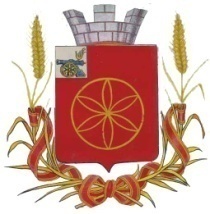 АДМИНИСТРАЦИЯ  МУНИЦИПАЛЬНОГО ОБРАЗОВАНИЯРУДНЯНСКИЙ РАЙОН СМОЛЕНСКОЙ ОБЛАСТИП О С Т А Н О В Л Е Н И Еот __________ №  ___В соответствии с Федеральным законом от 27 июля 2010 года № 210-ФЗ «Об организации предоставления государственных и муниципальных услуг», постановлением Администрации муниципального образования Руднянский район Смоленской области от 12.12.2012 № 562 «Об утверждении порядка разработки и утверждения административных регламентов предоставления муниципальных услуг», Уставом муниципального образования  Руднянский район Смоленской области       Администрация муниципального образования Руднянский район Смоленской области п о с т а н о в л я е т:     1. Утвердить прилагаемый Административный регламент предоставления муниципальной услуги «Предоставление разрешения на осуществление земляных работ».       2. Признать утратившим силу постановление Администрации    муниципального  образования  Руднянский   район Смоленской  области от 30.10.2017 года № 415 «Об утверждении Административный регламент предоставления муниципальной услуги «Выдача разрешения (ордера) на производство земляных работ по прокладке, ремонту, реконструкции подземных и надземных сетей, связанных с нарушением благоустройства территории»».       3.Отделу по архитектуре, строительству и ЖКХ   Администрации     муниципального  образования  Руднянский   район Смоленской  области (С.Е. Брич) обеспечить предоставление муниципальной услуги и исполнение Административного регламента.        4. Настоящее постановление  вступает в силу после его  официального опубликования в соответствии с Уставом муниципального образования  Руднянский район Смоленской области.Глава  муниципального образования                        Руднянский район Смоленской области                                                 Ю.И. Ивашкин Утвержден постановлениемГлавы Администрации муниципальногообразования Руднянский район  Смоленской обл.                                                                                                       от __________№  _____АДМИНИСТРАТИВНЫЙ РЕГЛАМЕНТпредоставления муниципальной услуги«Предоставление разрешения на осуществление земляных работ»Общие положения1.1.  Предмет регулирования административного регламентапредоставления муниципальной услугиАдминистративный       регламент        предоставления         муниципальной          услуги «Предоставление разрешения на осуществление земляных работ» (далее - Административный  регламент) разработан в целях повышения качества исполнения и доступности результата предоставления   муниципальной  услуги,   создания   комфортных  условий  для потребителей    муниципальной    услуги,    определяет    порядок,    сроки    и последовательность       действий        (административных       процедур)      Администрации муниципального образования Руднянский район Смоленской области (далее -  Администрация) при оказании муниципальной услуги.1.2. Описание заявителей, а также физических и юридических лиц, имеющих право в соответствии с федеральным и (или) областным законодательством, муниципальными нормативными правовыми актами либо в силу наделения их заявителями в порядке, установленном законодательством Российской Федерации, полномочиями выступать от их имени при взаимодействии с Администрацией, иными органами местного самоуправления и организациями при предоставлении муниципальной услуги1.2.1. Заявителями на предоставление муниципальной услуги являются:- индивидуальные предприниматели;- физические лица;- юридические лица (организации всех форм собственности), в лице руководителя организации либо представителя по доверенности.1.2.2. При предоставлении муниципальной услуги от имени заявителей вправе выступать их законные представители или их представители по доверенности (далее также – заявитель), выданной и оформленной в соответствии с гражданским законодательством Российской Федерации.1.3. Требования к порядку информирования о предоставлении муниципальной  услуги1.3.1. Информирование заявителей о предоставлении муниципальной  услуги осуществляется посредством:- консультирования сотрудником отдела по архитектуре, строительству и ЖКХ  Администрации муниципального образования Руднянский район Смоленской области при обращении заявителя в устной форме, по почте, по электронной почте или по телефонной связи;- размещения информационных материалов на официальном сайте муниципального образования Руднянский район Смоленской области в информационно-телекоммуникационной сети «Интернет».1.3.2. Консультации по процедуре предоставления муниципальной   услуги осуществляются по телефонам отдела по архитектуре, строительству и ЖКХ Администрации муниципального образования Руднянский район Смоленской области, а также на личном приеме, при письменном обращении.Консультации проводят:- сотрудники отдела по архитектуре, строительству и ЖКХ Администрации муниципального образования Руднянский район Смоленской области.1.3.3. Информация о муниципальной  услуге размещается:- на официальном сайте муниципального образования Руднянский район Смоленской области в информационно-телекоммуникационной сети «Интернет»;- в федеральной государственной информационной системе «Единый портал государственных и муниципальных услуг (функций)» (далее – Единый портал), а также в региональной государственной информационной системе «Портал государственных и муниципальных услуг (функций) Смоленской области» (далее – Региональный портал).1.3.4. Размещаемая информация содержит:- извлечения из нормативных правовых актов, устанавливающих порядок и условия предоставления муниципальной услуги;- порядок обращений за получением муниципальной услуги;- перечень документов, необходимых для предоставления муниципальной услуги, и требования, предъявляемые к этим документам;- сроки предоставления муниципальной   услуги; - форму заявления о предоставлении муниципальной   услуги;- текст Административного регламента;- порядок информирования о ходе предоставления муниципальной   услуги;- информацию об отделе по архитектуре, строительству и ЖКХ Администрации муниципального образования Руднянский район Смоленской области с указанием места нахождения, графике работы, контактных телефонов, адреса электронной почты, адреса сайта в информационно-телекоммуникационной сети «Интернет».2. Стандарт предоставления муниципальной услугиНаименование муниципальной услугиНаименование муниципальной  услуги - «Предоставление разрешения на осуществление земляных работ» представляет собой документ, дающий право производить земляные работы на землях муниципального образования Руднянский район Смоленской области.Наименование органа предоставляющего муниципальную услугуМуниципальную услугу предоставляет Администрация муниципального образования Руднянский район Смоленской области в лице отдела  по архитектуре, строительству и ЖКХ Администрации муниципального образования Руднянский район Смоленской области.При получении муниципальной  услуги заявитель взаимодействует со следующими органами и организациями:- муниципальными образованиями городских и сельских поселений Руднянского района Смоленской области;-организациями, собственниками существующих линейных объектов;-собственниками земельных участков, по которым будут проводиться земляные работы;-в случае пересечения улиц и основных магистралей поселений, при проведении земляных работ, с ГИБДД районапо вопросу получения согласований для производства земляных работ.2.2.3.Запрещено требовать от заявителя осуществления действий, в том числе согласований, необходимых для получения муниципальной услуги и связанных с обращением в иные органы местного самоуправления, организации, за исключением получения услуг, включенных в перечень услуг, которые являются необходимыми и обязательными, утвержденный решением Руднянского районного представительного Собрания от 28.02.2012 №232 «Об утверждении перечня услуг, которые являются необходимыми и обязательными для предоставления муниципальных услуг органами местного самоуправления муниципального образования Руднянский район Смоленской области».2.3.Результат предоставления муниципальной услуги              2.3.1. Результатами предоставления муниципальной услуги  является принятие решения: - оформленное разрешение (ордер) на  производство земляных работ, которое перед проведением земляных работ предоставляется заявителем собственникам коммуникаций для согласования места расположения существующих линейных объектов; 2.3.2. Процедура предоставления муниципальной услуги завершается получением заявителем ордера на  производство земляных работ. 2.3.3. Результат предоставления муниципальной услуги  может быть передан заявителю в очной или заочной форме, на бумажном носителе.2.3.4. При очной форме получения результата предоставления муниципальной услуги заявитель обращается в Администрацию лично. При обращении в Администрацию заявитель предъявляет паспорт гражданина Российской Федерации или иной документ, удостоверяющий личность.2.3.5. Результат предоставления муниципальной услуги может быть передан заявителю в очной (при личном обращении в Администрацию) или заочной форме (почтовым отправлением и/или через Единый портал /Региональный портал).2.3.6. Результат предоставления муниципальной услуги независимо от принятого решения может быть оформлен в виде электронного документа и должен быть подписан усиленной квалифицированной электронной подписью уполномоченного должностного лица Администрации и направляется в личный кабинет заявителя на Единый портал и (или) Региональный портал.2.4.Срок предоставления муниципальной услуги2.4.1. Срок предоставления муниципальной услуги с учетом необходимости обращения в организации, участвующие в предоставлении муниципальной услуги, –10 рабочих дней с момента регистрации запроса (заявления, обращения) и комплекта документов, необходимых для предоставления муниципальной услуги в Администрации.2.4.2. При направлении заявителем заявления и копий всех необходимых документов, предоставляемых заявителем, по почте срок предоставления муниципальной услуги отсчитывается от даты их поступления в Администрацию (по дате регистрации).2.5. Правовые основания предоставления муниципальной услугиПредоставление муниципальной услуги осуществляется в соответствии с:   -   Конституцией Российской Федерации;- Федеральным законом от 6 октября 2003 года № 131-ФЗ «Об общих принципах организации местного самоуправления в Российской Федерации»;- Уставом муниципального образования Руднянский район Смоленской области, утвержденным решением Руднянского районного представительного собрания от 27 июня 2005 года №33;            – Правилами производства земляных и строительных работы на территории муниципального образования Руднянский район Смоленской области, утвержденные решением Руднянского районного представительного собрания от 26 февраля 2009 года № 356;         –  Правилами землепользования и застройки, генеральными планами муниципальных образований городских и сельских поселений муниципального образования Руднянский район Смоленской области;         –  СП 42.13330.2011 «Градостроительство. Планировка и застройка городских и сельских поселений»;–  СанПиН 2.2.1/2.1.1.1200-03 «Санитарно-защитные зоны и санитарная классификация предприятий, сооружений и иных объектов»;          - Градостроительным кодексом Российской Федерации (Российская газета от 30.12.2004 г. № 290, Собрание законодательства РФ от 03.01.2005 № 1 (ч.1) ст. 16, Парламентская газета от 14.01.2005 г. № 5-6); - Федеральным законом от 27.07.2010 №210-ФЗ «Об организации представления государственных и муниципальных услуг».2.6. Исчерпывающий перечень документов, необходимых в соответствии с федеральным и (или) областным законодательством, муниципальными нормативными правовыми актами для предоставления муниципальной услуги, услуг, необходимых и обязательных для предоставления муниципальной услуги, подлежащих представлению заявителем, и информация о способах их получения заявителями, в том числе в электронной форме, и порядке их представления2.6.1. В перечень документов, необходимых для предоставления муниципальной услуги, подлежащих представлению заявителем, входят:1) заявление (приложение №1);2) документ, удостоверяющий личность заявителя, или документ, удостоверяющий личность представителя заявителя (если заявление и документы подаются представителем заявителя); 3) разрешение на строительство или реконструкцию объекта или разрешения на размещение объекта; 4) программу выполнения изысканий - при проведении инженерных изысканий, в случаях, предусмотренных законодательством Российской Федерации; проектную документацию, согласованную в установленном порядке:а) при строительстве, реконструкции  и ремонте  инженерных  коммуникаций;б) при строительстве объектов, не требующих  получения разрешения на строительство;   в) при посадке зеленых насаждений и благоустройстве;5) топосъемку М 1:500; М 1:2000 с обозначением места разрытия - при шурфовке и ремонте инженерных сетей; 6)  копии лицензии на право выполнения работ,в случаях, предусмотренных законодательством Российской Федерации.7)схему организации движения транспорта и пешеходов на период проведения строительных работ (в случае пересечения улиц и основных магистралейпоселений), разработанную проектной организацией или организацией, выполняющей строительно-монтажные работы, согласованную с заинтересованными организациями с приложением согласованного схематического чертежа мест разрытия.2.6.2. Запрещено требовать от заявителя представления документов и информации, не входящих в перечень документов, указанных в пункте 2.6.1 настоящего Административного регламента.2.6.3. Документы, представляемые заявителем, должны соответствовать следующим требованиям:- фамилия, имя и отчество (при наличии) заявителя, адрес его места жительства, телефон (если есть)  должны быть написаны полностью;- в документах не должно быть подчисток, приписок, зачеркнутых слов и иных неоговоренных исправлений;- документы не должны быть исполнены карандашом;2.6.4. Документы, необходимые для получения муниципальной услуги, могут быть представлены как в подлинниках, так и в копиях, заверенных в установленном законодательством порядке. В случае необходимости специалист, в обязанности которого входит прием документов, заверяет копии документов на основании подлинников документов, после чего подлинники документов возвращаются заявителю.2.7. Исчерпывающий перечень оснований для отказа в приеме документов, необходимых для предоставления муниципальной услуги2.7.1. Отсутствие документов, предусмотренных пунктом 2.6.1 настоящего Административного регламента, или предоставление документов не в полном объеме.2.7.2.Документы не соответствуют требованиям, установленным пунктом 2.6.3 настоящего Административного регламента.2.7.3. Предоставление заявителем документов, содержащих ошибки или противоречивые сведения.2.7.4. Заявление подано лицом, не уполномоченным совершать такого рода действия.Исчерпывающий перечень оснований для отказа в предоставлении муниципальной услугиВ предоставлении муниципальной услуги заявителю отказывается в случаях:2.8.1. Запрашиваемая информация относится к информации ограниченного доступа.2.8.2.	Проведение земляных работ на земельном участке объекта культурного наследия или особо охраняемой природной территории.2.9.Перечень услуг, необходимых и обязательных для предоставления муниципальной услуги, в том числе сведения о документе (документах), выдаваемом (выдаваемых) организациями, участвующими в предоставлении муниципальной услугиДля предоставления муниципальной услуги необходимо предоставление проектной документации, согласованной в установленном порядке.2.10. Размер платы, взимаемой с заявителя при предоставлении муниципальной услуги, и способы ее взимания в случаях, предусмотренных федеральными законами, принимаемыми в соответствии с ними иными нормативными правовыми актами Российской Федерации, нормативными правовыми актами Смоленской области, муниципальными правовыми актамиМуниципальная услуга предоставляется бесплатно.2.11. Максимальный срок ожидания в очереди при подаче запроса о предоставлении муниципальной услуги и при получении результата предоставления муниципальной услуги        2.11.1. Максимальный срок ожидания в очереди при подаче запроса (заявления, обращения) о предоставлении муниципальной услуги не должен превышать 15 минут.        2.11.2.Максимальный срок ожидания в очереди при получении результата предоставления муниципальной услуги не должен превышать 15 минут.2.12. Срок регистрации запроса заявителя о предоставлении муниципальной услуги, услуги организации, участвующей в предоставлении муниципальной услуги, в том числе в электронной форме2.12.1. Срок регистрации запроса заявителя о предоставлении муниципальной услуги не должен превышать15 минут.2.12.2. Срок регистрации запроса заявителя организациями, участвующими в предоставлении муниципальной услуги, не должен превышать 15 минут.2.13. Требования к помещениям, в которых предоставляется муниципальная  услуга, к залу ожидания, местам для заполнения запросов о предоставлении муниципальной услуги, информационным стендам с образцами их заполнения и перечнем документов, необходимых для предоставления каждой муниципальной услуги, размещению и оформлению визуальной, текстовой и мультимедийной информации о порядке предоставления такой услуги, в том числе к обеспечению доступности для инвалидов указанных объектов в соответствии с законодательством Российской Федерации о социальной защите инвалидов2.13.1. Прием заявителей осуществляется в специально выделенных для этих целей помещениях.Помещение, в котором предоставляется муниципальная услуга, должно соответствовать установленным санитарно-эпидемиологическим правилам и нормативам.Помещение, в котором предоставляется муниципальная услуга, оборудуется средствами противопожарной защиты.2.13.2. Места для заполнения документов оборудуются стульями, столами (стойками) и обеспечиваются образцами заполнения документов, бланками заявлений и канцелярскими принадлежностями.2.13.3. Кабинеты приема заявителей должны быть оборудованы информационными табличками (вывесками) с указанием номера кабинета.Каждое рабочее место специалиста должно быть оборудовано телефоном, персональным компьютером с возможностью доступа к информационным базам данных, печатающим устройством.При организации рабочих мест должна быть предусмотрена возможность свободного входа и выхода из помещения при необходимости.2.13.4. Доступность для инвалидов объектов (зданий, помещений), в которых предоставляется муниципальная услуга, должна быть обеспечена:-  - возможностью самостоятельного передвижения инвалидов, в том числе с использованием кресла-коляски, по территории, на которой расположены объекты (здания, помещения), в которых предоставляются муниципальные услуги;- сопровождением инвалидов, имеющих стойкие расстройства функции зрения и самостоятельного передвижения, и оказанием им помощи в объектах (зданиях, помещениях), в которых предоставляются муниципальные услуги;- надлежащим размещением оборудования и носителей информации, необходимых для обеспечения беспрепятственного доступа инвалидов к объектам (зданиям, помещениям), в которых предоставляются муниципальные услуги, местам ожидания и приема заявителей с учетом ограничений их жизнедеятельности;- дублированием необходимой для инвалидов звуковой и зрительной информации, а также надписей, знаков и иной текстовой и графической информации знаками, выполненными рельефно-точечным шрифтом Брайля;- допуском  сурдопереводчика и тифлосурдопереводчика при оказании инвалиду муниципальной услуги;- допуском в объекты (здания, помещения), в которых предоставляются  муниципальные услуги, собаки-проводника при наличии документа, подтверждающего ее специальное обучение и выдаваемого по форме и в порядке, которые определяются федеральным органом исполнительной власти, осуществляющим функции по выработке и реализации государственной политики и нормативно-правовому регулированию в сфере социальной защиты населения;- оказанием специалистами Отдела помощи инвалидам в преодолении барьеров, мешающих получению ими муниципальных услуг наравне с другими заявителями.2.14. Показатели доступности и качества муниципальной услуги2.14.1. Показателями доступности предоставления муниципальной услуги являются:1) транспортная доступность к местам предоставления муниципальной услуги;2) обеспечение беспрепятственного доступа к помещениям, в которых предоставляется муниципальная услуга;3) размещение информации о порядке предоставления муниципальной услуги в сети «Интернет».2.14.2. Показателями качества предоставления муниципальной услуги являются:1) соблюдение стандарта предоставления муниципальной услуги;2) количество взаимодействий заявителя с должностными лицами при предоставлении муниципальной услуги и их продолжительность (1 раз по 15 минут); 3) возможность получения информации о ходе предоставления муниципальной услуги.2.15. Иные требования, в том числе учитывающие особенности предоставления муниципальных услуг в многофункциональных центрах предоставления государственных и муниципальных услуг, особенности предоставления муниципальной услуги по экстерриториальному принципу (в случае, если муниципальная услуга предоставляется по экстерриториальному принципу) и особенности предоставления муниципальных услуг в электронной форме2.15.1. Запросы и обращения могут быть направлены в форме электронных документов с использованием информационно-телекоммуникационных сетей общего пользования, в том числе сети «Интернет».2.15.2. Запросы и обращения, поступившие в   Администрацию   в        форме электронного документа, подлежат        рассмотрению в    порядке,   установленномнастоящим Административным регламентом для письменных обращений. В обращении заявитель в обязательном порядке указывает свои фамилию, имя, отчество (последнее - при наличии) - для граждан или наименование юридического лица (организации) - для юридических лиц и иных организаций, адрес электронной почты, если ответ должен быть направлен в форме электронного документа, и почтовый адрес, если ответ должен быть направлен в письменной форме. Заявитель вправе приложить к такому обращению необходимые документы и материалы в электронной форме либо направить указанные документы и материалы или их копии в письменной форме.        2.15.3. Предоставление государственной услуги по экстерриториальному принципу не осуществляется.        2.15.4.  Предоставление муниципальной услуги в рамках комплексного запроса  не осуществляется.Состав, последовательность и сроки выполнения административных процедур (действий), требований к порядку их выполнения, в том числе особенностей выполнения административных процедур (действий) в электронной форме, а также особенностей выполнения административных процедур (действий) в многофункциональных центрах предоставления государственных и муниципальных услуг 3.2.	Предоставление муниципальной услуги включает в себя следующие административные процедуры:  1) прием и регистрация документовзаявителя рассмотрение обращения;выдача результата предоставления муниципальной услуги заявителю (ордера на производство земляных работ).3.3. Прием и регистрация заявления и документов,представленных заявителем 3.3.1. Основанием для начала административной процедуры приема и регистрации заявления и документов является обращение заявителя с заявлением и документами, необходимыми для предоставления муниципальной услуги:- лично в Администрацию;- по почте;- направление в электронной форме заявления и прилагаемых к нему документов, подписанных простой электронной подписью, посредством Единого портала.3.3.2.Специалист, в обязанности которого входит принятие документов:1)	проверяет наличие всех необходимых документов, в соответствии с
перечнем, установленным пунктом 2.6.1 настоящего Административного
регламента;2)	проверяет соответствие представленных документов требованиям,
установленным пунктом 2.6.3 настоящего Административного регламента;         3) регистрирует поступление запроса в соответствии с установленными
правилами делопроизводства;4)	сообщает заявителю номер и дату регистрации запроса.Результатом административной процедуры является получение специалистом, уполномоченным на рассмотрение обращения заявителя, принятых документов.
         Максимальный срок выполнения административной процедуры не должен превышать 1 рабочий день.3.3.3. Результатом административной процедуры является регистрация заявления и прилагаемых к нему документов.3.3.4. Максимальный срок выполнения административной процедуры не должен превышать 1 рабочий день.3.4.Рассмотрение обращения заявителяОснованием для начала процедуры рассмотрения обращения заявителя и оформление результата предоставления муниципальной услуги является получение специалистом, уполномоченным на рассмотрение обращения заявителя, принятых документов.При получении запроса заявителя, специалист, ответственный за рассмотрение обращения заявителя:1)	устанавливает предмет обращения заявителя;2)	проверяет наличие приложенных к заявлению документов, перечисленных
в пункте 2.6.1 настоящего Административного регламента;3)	устанавливает наличие полномочий Администрации по рассмотрению
обращения заявителя.В случае если предоставление муниципальной услуги входит в полномочия администрации и отсутствуют определенные пунктом 2.8 настоящего регламента основания для отказа в предоставлении муниципальной услуги, специалист, ответственный за рассмотрение обращения заявителя, готовит в двух экземплярах проект решения (результат предоставления муниципальной услуги) заявителю.3.4.1. Основанием для начала подготовки разрешения (ордера) на  производство земляных работ является получение специалистом пакета  документов и принятие им решения о начале исполнения административной процедуры «Выдача разрешения (ордера) на производство земляных работ по прокладке, ремонту, реконструкции подземных и надземных сетей, связанных с нарушением благоустройства территории».3.4.2. Специалист готовит и выдает заявителю лист согласования для визирования с заинтересованными организациями района.3.4.3. При возвращении заявителем завизированного листа согласования  специалист выдает оформленный ордер на производство земляных работ заявителю.Максимальный срок выполнения действия 5 дней (при ликвидации аварии – 2 дня).3.4.4.После завершения производства земляных работ заявитель производит рекультивацию земельного участка и восстановление дорожного покрытия, о чем в ордере на производство земляных работ специалистом отдела по архитектуре, строительству и ЖКХ  Администрации муниципального образования Руднянский район Смоленской области делается отметка.Результатом административной процедуры является подписание уполномоченным лицом решения о предоставлении муниципальной услуги или отказе в предоставлении муниципальной услуги.Продолжительной административной процедуры не более 3 дней.3.5. Выдача результата предоставления муниципальной услуги (ордера на производство земляных работ) заявителю3.5.1. Основанием для начала процедуры выдачи результата предоставления муниципальной услуги (решения) является подписание уполномоченным должностным лицом Администрации соответствующих документов и поступление документов для выдачи заявителю специалисту, ответственному за выдачу документов.3.5.2. Решение о предоставлении или об отказе в предоставлении муниципальной услуги регистрирует специалист, ответственный за делопроизводство, в соответствии с установленными правилами ведения делопроизводства.3.5.3. Решение о предоставлении или об отказе в предоставлении муниципальной услуги с присвоенным регистрационным номером специалист, ответственный за выдачу документов, направляет заявителю почтовым направлением либо вручает лично заявителю под роспись, если иной порядок выдачи документа не определен заявителем при подаче запроса.Копия решения вместе с оригиналами документов, представленных заявителем, остается на хранении в Администрации.3.5.4. Результатом административной процедуры является направление заявителю решения о предоставлении или об отказе в предоставлении муниципальной услуги.3.5.5. Продолжительность административной процедуры не более 1дня.3.6. Порядок осуществления административных процедур в электроннойформе, в том числе с использованием федеральной государственнойинформационной системы «Единый портал государственных имуниципальных услуг (функций)», региональной государственнойинформационной системы «Портал государственных и муниципальныхуслуг (функций) Смоленской области»3.6.1. Процедура предоставления в установленном порядке информации заявителю и обеспечения доступа заявителя к сведениям о муниципальной услуге в электронной форме осуществляется путем размещения сведений о муниципальной услуге в региональной государственной информационной системе «Реестр государственных и муниципальных услуг (функций) Смоленской области» (далее - Реестр) с последующим размещением сведений на Едином портале и Региональном портале. 3.6.2. Положение о Едином портале, требования к Региональному порталу, порядку размещения на них сведений о муниципальных услугах, а также к перечню указанных сведений утверждаются Правительством Российской Федерации.3.6.3. С использованием Единого портала, Регионального портала  заявителю предоставляется доступ к сведениям о муниципальной услуге, указанным в подразделе 1.3 раздела 1 настоящего Административного регламента.3.6.4. Специалист Администрации, ответственный за размещение сведений о муниципальной услуге, осуществляет размещение сведений о муниципальной услуге в Реестре в соответствии с Порядком формирования и ведения региональной государственной информационной системы «Реестр государственных и муниципальных услуг (функций) Смоленской области», утверждаемым постановлением муниципального образования Руднянский район  Смоленской области.3.6.5. Специалист Администрации, ответственный за размещение сведений о муниципальной услуге, несет ответственность за полноту и достоверность сведений о муниципальной услуге, размещаемых в Реестре, а также за соблюдение порядка и сроков их размещения.4. Формы контроля за исполнением настоящего Административного регламента4.1. Порядок осуществления текущего контроля за соблюдением и исполнением ответственными должностными лицами положений настоящего Административного регламента и иных правовых актов, устанавливающих требования к предоставлению муниципальной услуги, а также принятием решений ответственными лицами4.1.1. Текущий контроль за полнотой и качеством предоставления муниципальной услуги, соблюдением последовательности и сроков административных действий и административных процедур в ходе предоставления муниципальной услуги осуществляется должностным лицом Администрации, ответственным за организацию работы по предоставлению муниципальной услуги.4.1.2. Текущий контроль осуществляется путем проведения проверок соблюдения положений настоящего Административного регламента, выявления и устранения нарушений прав заявителей, рассмотрения обращений заявителей и принятия по ним решений.4.2. Порядок и периодичность осуществления плановых и внеплановых проверок полноты и качества предоставления муниципальной услуги, в том числе порядок и формы контроля за полнотой и качеством предоставления муниципальной услуги4.2.1. Периодичность проведения проверок устанавливается Главой Администрации, проверки могут носить плановый и внеплановый характер.4.2.2. Внеплановые проверки проводятся в случае обращения заявителя с жалобой на действия (бездействие) и решения, принятые в ходе предоставления муниципальной услуги должностными лицами, муниципальными служащими  Администрации.4.2.3. Плановые проверки за полнотой и качеством предоставления муниципальной услуги осуществляются в соответствии с графиком проведения проверок, утвержденным Главой Администрации.4.2.4. Результаты проверки оформляются в виде справки, в которой отмечаются выявленные недостатки и предложения по их устранению.4.2.5. По результатам проведенных проверок в случае выявления нарушений прав заявителей осуществляется привлечение виновных лиц к ответственности в соответствии с федеральным законодательством.4.3. Ответственность муниципальных служащих Администрации, должностных лиц за решения и действия (бездействие), принимаемые (осуществляемые) ими в ходе предоставления муниципальной услуги4.3.1. Должностные лица, муниципальные служащие Администрации несут персональную ответственность за соблюдение сроков и последовательности совершения административных процедур при предоставлении муниципальной услуги. Персональная ответственность должностных лиц и муниципальных служащих Администрации закрепляется в их должностных регламентах (должностных инструкциях).4.3.2. В случае выявления нарушений виновное лицо привлекается к ответственности в порядке, установленном федеральным законодательством и областными нормативными правовыми актами.4.4. Положения, характеризующие требования к порядку и формам контроля за предоставлением муниципальной услуги, в том числе со стороны граждан, их объединений и организацийГраждане, их объединения и организации вправе получать информацию о порядке предоставления муниципальной услуги, а также направлять замечания и предложения по улучшению качества и доступности предоставления муниципальной услуги.5. Досудебный (внесудебный) порядок обжалования решений и действий (бездействия) органа, предоставляющего муниципальную услугу, а также должностных лиц или муниципальных служащих5.1. Заявитель имеет право на обжалование действий (бездействия) и решений, принятых (осуществляемых) в ходе предоставления муниципальной услуги должностными лицами, муниципальными служащими Администрации, в досудебном (внесудебном) порядке.5.2. Заявитель может обратиться с жалобой в том числе в следующих случаях:1) нарушения срока регистрации запроса о предоставлении муниципальной услуги;2) нарушения срока предоставления муниципальной услуги;3) требования у заявителя документов или информации либо осуществления действий, представление или осуществление которых не предусмотрено федеральными нормативными правовыми актами, областными нормативными правовыми актами для предоставления муниципальной услуги;4) отказа в приеме документов, предоставление которых предусмотрено федеральными нормативными правовыми актами, областными нормативными правовыми актами для предоставления муниципальной услуги, у заявителя;5) отказа в предоставлении муниципальной услуги, если основания отказа не предусмотрены федеральными законами и принятыми в соответствии с ними иными федеральными нормативными правовыми актами, областными законами и иными областными нормативными правовыми актами и муниципальными правовыми актами;6) затребования с заявителя при предоставлении муниципальной услуги платы, не предусмотренной федеральными нормативными правовыми актами, областными нормативными правовыми актами, муниципальными правовыми актами;7) отказа органа,  предоставляющего  муниципальную услугу,  должностного лица органа,  предоставляющего  муниципальную услугу, в исправлении допущенных ими опечаток и ошибок в выданных в результате предоставления муниципальной услуги документах либо нарушение установленного срока таких исправлений;8) нарушения срока или порядка выдачи документов по результатам предоставления муниципальной услуги;9) приостановления предоставления муниципальной услуги, если основания приостановления не предусмотрены федеральными законами и принятыми в соответствии с ними иными федеральными нормативными правовыми актами, областными законами и иными областными нормативными правовыми актами, муниципальными правовыми актами; 10) требования у заявителя при предоставлении муниципальной услуги документов или информации, отсутствие и (или) недостоверность которых не указывались при первоначальном отказе в приеме документов, необходимых для предоставления муниципальной услуги, либо в предоставлении муниципальной  услуги, за исключением случаев, предусмотренных пунктом 4 части 1 статьи 7 Федерального закона № 210-ФЗ. 5.3. Заявитель вправе подать жалобу в письменной форме на бумажном носителе, в электронной форме в орган, предоставляющий муниципальную услугу.  Жалобы на решения и действия (бездействие) руководителя органа, предоставляющего муниципальную услугу, подаются в вышестоящий орган (при его наличии) либо в случае его отсутствия рассматриваются непосредственно руководителем органа, предоставляющего муниципальную услугу. 5.4. Жалоба на решения и действия (бездействие) органа, предоставляющего муниципальную услугу, должностного лица органа, предоставляющего муниципальную услугу, муниципального служащего, руководителя органа, предоставляющего муниципальную услугу, может быть направлена по почте, с использованием сети «Интернет», посредством портала  федеральной государственной информационной  системы досудебного (внесудебного) обжалования (https://do.gosuslugi.ru/), официального сайта органа, предоставляющего муниципальную услугу, Единого портала и (или) Регионального портала, а также может быть принята при личном приеме заявителя. 5.5. Ответ на жалобу заявителя не дается в случаях, если:- в жалобе не указаны фамилия заявителя, направившего жалобу, или почтовый адрес, по которому должен быть направлен ответ. Если в жалобе содержатся сведения о подготавливаемом, совершаемом или совершенном противоправном деянии, а также о лице, его подготавливающем, совершающем или совершившем, жалоба подлежит направлению в государственный орган в соответствии с его компетенцией;- текст письменного обращения не позволяет определить суть жалобы, о чем в течение 7 дней со дня регистрации жалобы сообщается заявителю, направившему жалобу;- текст жалобы не поддается прочтению, о чем в течение 7 дней со дня регистрации жалобы сообщается заявителю, направившему жалобу, если его фамилия и почтовый адрес поддаются прочтению.Орган, предоставляющий муниципальную услугу, должностное лицо органа, предоставляющего муниципальную услугу, при получении жалобы, в которой содержатся нецензурные либо оскорбительные выражения, угрозы жизни, здоровью и имуществу должностного лица, а также членов его семьи, вправе оставить жалобу без ответа по существу поставленных в ней вопросов и сообщить заявителю, направившему жалобу, о недопустимости злоупотребления правом.          5.6. Жалоба, поступившая в орган, предоставляющий муниципальную услугу, подлежит рассмотрению в течение 15 рабочих дней со дня ее регистрации, а  в случае обжалования отказа органа, предоставляющего муниципальную услугу, в приеме документов у заявителя либо в исправлении допущенных опечаток и ошибок или в случае обжалования нарушения установленного срока таких исправлений - в течение пяти рабочих дней со дня ее регистрации.       5.7. Жалоба должна содержать:1) наименование органа, предоставляющего муниципальную услугу, должностного лица органа, предоставляющего муниципальную услугу, либо муниципального  служащего, его руководителя и (или) работника, решения и действия (бездействие) которых обжалуются;2) фамилию, имя, отчество (последнее - при наличии), сведения о месте жительства заявителя - физического лица либо наименование, сведения о месте нахождения заявителя - юридического лица, а также номер (номера) контактного телефона, адрес (адреса) электронной почты (при наличии) и почтовый адрес, по которым должен быть направлен ответ заявителю;3) сведения об обжалуемых решениях и действиях (бездействии) органа, предоставляющего муниципальную услугу, должностного лица органа, предоставляющего муниципальную услугу, либо муниципального служащего;4) доводы, на основании которых заявитель не согласен с решением и действием (бездействием) органа, предоставляющего муниципальную услугу, должностного лица органа, предоставляющего муниципальную услугу, либо муниципального служащего. Заявителем могут быть представлены документы (при наличии), подтверждающие доводы заявителя, либо их копии.5.8. По результатам рассмотрения жалобы принимается одно из следующих решений:1) жалоба удовлетворяется, в том числе в форме отмены принятого решения, исправления допущенных опечаток и ошибок в выданных в результате предоставления государственной услуги документах, возврата заявителю денежных средств, взимание которых не предусмотрено федеральными нормативными правовыми актами, областными нормативными правовыми актами;2) в удовлетворении жалобы отказывается.5.9. Не позднее дня, следующего за днем принятия решения, заявителю в письменной форме и по желанию заявителя в электронной форме направляется мотивированный ответ о результатах рассмотрения жалобы.5.10. В случае признания жалобы подлежащей удовлетворению в ответе заявителю дается информация о действиях, осуществляемых органом, предоставляющим муниципальную услугу, в целях незамедлительного устранения выявленных нарушений при оказании муниципальной услуги, а также приносятся извинения за доставленные неудобства и указывается информация о дальнейших действиях, которые необходимо совершить заявителю в целях получения муниципальной услуги.5.11. В случае признания жалобы не подлежащей удовлетворению в ответе заявителю даются аргументированные разъяснения о причинах принятого решения, а также информация о порядке обжалования принятого решения.          5.12. В случае установления в ходе или по результатам рассмотрения жалобы признаков состава административного правонарушения или преступления должностное лицо, работник, наделенные полномочиями по рассмотрению жалоб в соответствии с частью 1статьи 112 Федерального закона № 210-ФЗ, незамедлительно направляют имеющиеся материалы в органы прокуратуры.5.13. Заявитель вправе обжаловать решения, принятые в ходе предоставления муниципальной услуги, действия или бездействие должностных лиц органа предоставляющего муниципальную услугу, в судебном порядке.5.14. Информация, содержащаяся в настоящем разделе, подлежит обязательному размещению на Едином портале и (или) Региональном портале. Приложение 1к административному регламенту«Предоставление разрешения на осуществление земляных работ»Организация___________________________________________________________(наименование организации,   почтовый адрес, телефон)___________________________________________________________________________________________________ЗАЯВЛЕНИЕПросим Вас  выдать ордер на выполнение земляных  работ по строительству объекта: ______________________________________________________________________(наименование объекта)______________________________________________________________________на земельном участке по адресу: ______________________________________________________________________                                                                                                      (район, город, улица, номер участка)____________ сроком  на  _______________ дней.с "__" _________ 20__ г. по "__" __________ 20__ г.При этом сообщаю:    После   окончания   работ  в 5  дневный  срок   обязуемся   произвестинеобходимые восстановительные работы, выполнить  обратную  засыпку  траншеи(котлована), уплотнить грунт засыпки до требуемой  плотности,  восстановитьблагоустройство и дорожные  покрытия,  ликвидировать нарушения  прилегающейтерритории, связанные с производством работ. Наши реквизиты: ___________________________________________________________________________________________________________________________   Руководитель организации ______________________________________________                                              (должность, подпись, Ф.И.О.) М.П.ЗАЯВЛЕНИЕПрошу выдать ордер на выполнение земляных  работ по строительству _________ ______________________________________________________________________(наименование объекта)______________________________________________________________________на земельном участке по адресу: ______________________________________________________________________                                                                                                      (район, город, улица, номер участка)____________ сроком  на  _______________ дней.с "__" _________ 20__ г. по "__" __________ 20__ г.При этом сообщаю:    После   окончания   работ  в 5  дневный  срок   обязуюсь   произвестинеобходимые восстановительные работы, выполнить  обратную  засыпку  траншеи(котлована), уплотнить грунт засыпки до требуемой  плотности,  восстановитьблагоустройство и дорожные  покрытия,  ликвидировать нарушения на  прилегающей территории, связанные с производством работ.________________                                         _____ ________________(Дата составления)                                     (Подпись заявителя, расшифровка  подписи)                             Об утверждении Административного регламента по предоставлению муниципальной услуги «Предоставление разрешения на осуществление земляных работ»      Главе муниципального образования Руднянский район Смоленской областиГлаве муниципального образования                           Руднянский            район Смоленской       областиОт_______________________________                          (Ф.И.О,   почтовый адрес, телефон)_______________________________________________________________________________________